Zadatak:Istraži građu i osobine virusa mozaične bolesti duhana koristeći se dostupnim izvorima (udžbenik, Wikipedia i sl.).  Izradi model virusa mozaične bolesti duhana. Na listu papira A4 formata skiciraj građu virusa mozaične bolesti duhana, označi dijelove i napiši kratak opis. Pri izradi modela možeš se koristiti predmetima iz domaćinstva, glinamolom, plastelinom, papirom i drugim. Na donjim slikama su prikazani neki modeli virusa mozaične bolesti duhana koje su načinili drugi učenici, a ti možeš to izvesti slično ili na neki drugi način.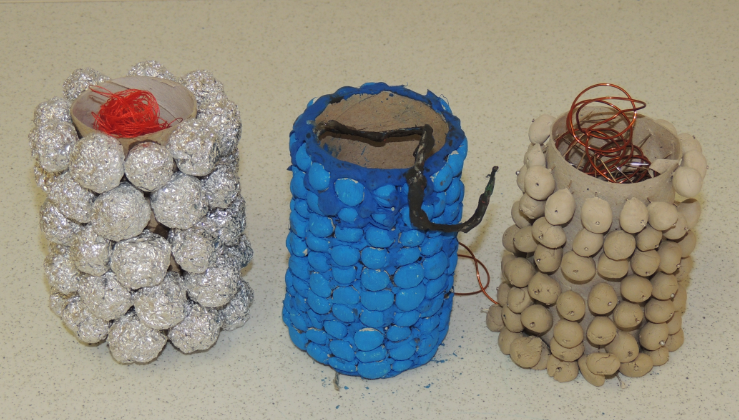 